  Załącznik Nr 9 do Regulaminu rekrutacji uczniów do klasy pierwszej Szkoły Podstawowej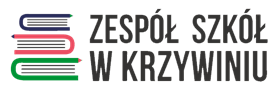   w Zespole Szkół w Krzywiniu       na rok szkolny 2023 / 2024WNIOSEK O PRZYJĘCIE DZIECKA DO ŚWIETLICY SZKOLNEJPRZY ZESPOLE SZKÓŁ W KRZYWINIUNA ROK SZKOLNY 2023/2024Proszę o przyjęcie .................................................................................. ucz. klasy ...................... 	do(imię i nazwisko dziecka)świetlicy szkolnej.Dane o dziecku:Data i miejsce urodzenia:  ............................................................................................................................Adres zamieszkania:......................................................................................................................................Czas przewidywanej obecności dziecka w świetlicy (proszę wpisać proponowane godziny):Świetlica:rano: 6.30 – 8.10,po południu: od zakończenia lekcji do 16.00.……………………………………………………………………………Podpis rodzica/rodziców PONIEDZIAŁEKWTOREKŚRODACZWARTEKPIĄTEKRANOPO POŁUDNIU